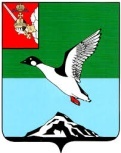 ЧЕРЕПОВЕЦКИЙ МУНИЦИПАЛЬНЫЙ РАЙОН ВОЛОГОДСКОЙ ОБЛАСТИКОНТРОЛЬНО-СЧЕТНЫЙ КОМИТЕТПервомайская ул., д.58, г.Череповец, Вологодская область, 162605 тел. (8202)  24-97-46,  факс (8202) 24-97-46,e-mail: kchk_chmr@cherra.ru «19» января 2023 г.                                                       г. ЧереповецЗАКЛЮЧЕНИЕ № 1По результатам  экспертно-аналитического мероприятия   на проект решения Совета Малечкинского сельского поселения   «О внесении изменений в решение Совета Малечкинского сельского поселения   от 20.12.2022 № 15 «О бюджете Малечкинского сельского поселения   на 2023 год и плановый период 2024 и 2025 годов».     Экспертно-аналитическое мероприятие проведено на основании  п. 1.5 плана работы контрольно-счетного комитета Череповецкого муниципального района (далее - КСК) на 2023 год, статьи 157 Бюджетного кодекса Российской Федерации, ст. 9 Федерального закона от 07.02.2011  № 6-ФЗ «Об общих принципах организации и деятельности контрольно-счетных органов субъектов Российской Федерации и муниципальных образований», п. 8.1 статьи 8 Положения о контрольно-счетном комитете Череповецкого муниципального района, утвержденного решением Муниципального  Собрания  района от 09.12.2021 № 252.         Проект решения Совета Малечкинского сельского поселения   «О внесении изменений в решение Совета Малечкинского сельского поселения   от 20.12.2022 № 15 «О бюджете Малечкинского сельского поселения   на 2023 год и плановый период 2024 и 2025 годов» (далее – Проект) представлен Советом поселения 18.01.2023 года. Экспертиза Проекта проведена в соответствии с положением о бюджетном процессе в Малечкинском сельском поселении, утвержденным  решением Совета Малечкинского сельского поселения   от 14.07.2020 № 133.В результате внесения изменений  основные характеристики  бюджета поселения в 2023 году составят:  доходы  бюджета 10 036,7 тыс. рублей,  расходы 10 191,9 тыс. рублей (увеличение на 155,2 тыс. руб.),  дефицит бюджета 155,2 тыс. рублей (увеличение на 155,2 тыс. руб.) за счет остатков средств на счетах по учету средств бюджета на 01.01.2023 года.Проектом  предлагается  внести изменения в 5 приложений, изложив их в новой редакции.         Изменения в распределении бюджетных ассигнований в 2023 году по разделам изложены в таблице №1.                                                                                          Таблица №1 (тыс. руб.)                                                               В 2023 году проектом предлагается увеличение бюджетных ассигнований на 155,2 тыс. рублей, в том числе, за счет увеличения:-  по разделу  «Общегосударственные вопросы» на 4,1 тыс. руб. на взносы в Ассоциацию муниципальных образований  и ремонт принтера;- по разделу «Национальная безопасность и правоохранительная деятельность» на 1,8 тыс. руб. на противопожарные мероприятия; -  по разделу  «Жилищно-коммунальное хозяйство» на сумму 149,3 тыс. рублей на мероприятия по благоустройству (расчистка снега на кладбище, содержание общественных территорий поселения, опиловка аварийных деревьев).          В результате анализа распределения бюджетных ассигнований бюджета по целевым статьям (муниципальным  программам и непрограммным направлениям) видам расходов классификации расходов бюджета поселения на 2023 год установлено, что предполагаемый Проект влечет за собой изменения объемов финансирования по 3 из 7 муниципальных программ, подлежащих реализации в 2023 году  (таблица 2).                                                              Таблица № 2 (тыс. руб.)                                                                                                   Таким образом,  бюджетные ассигнования на реализацию мероприятий муниципальных программ увеличатся на 154,6 тыс. рублей, непрограммные расходы увеличатся на 0,6 тыс. рублей.В соответствии с бюджетным законодательством увеличение бюджетных ассигнований  на исполнение существующих видов расходных обязательств может осуществляться при наличии соответствующих источников дополнительных поступлений в бюджет и (или) сокращении бюджетных ассигнований по отдельным статьям расходов бюджета. Согласно представленных материалов к Проекту видно, что поправки в бюджет вносятся обоснованно. Вывод: Проект решения  Совета Малечкинского сельского поселения «О внесении изменений в решение Совета   Малечкинского сельского поселения от 20.12.2022 № 15 «О бюджете Малечкинского сельского поселения   на 2023 год и плановый период 2024 и 2025 годов» соответствует нормам действующего бюджетного законодательства. Председатель комитета                                                             Н.Г.ВасильеваНаименование разделов (подразделов)Решение от 20.12.2022 № 15Проект решения на 18.01.2023Изменения Общегосударственные вопросы3 405,73 409,8+ 4,1Национальная оборона133,0133,00,0Национальная безопасность и правоохранительная деятельность15,016,8+1,8Национальная экономика1320,61320,60,0Жилищно-коммунальное хозяйство1 298,71 448,0+149,3 Культура, кинематография3 536,43 536,40,0Социальная политика327,3327,30,0Итого расходов10 036,710 191,9+155,2Наименование муниципальной программыСумма расходов по муниципальным программамСумма расходов по муниципальным программамСумма расходов по муниципальным программамНаименование муниципальной программыРешение от 20.12.2022 № 15Проект решения на 18.01.2023Изменения «Благоустройство территории Малечкинского  сельского поселения на 2014-2025 годы»1 109,11 258,4+ 149,3 «Сохранение и развитие культурного потенциала Малечкинского сельского поселения на 2016-2025 годы»3 536,43 536,40,0«Обеспечение пожарной безопасности Малечкинского сельского поселения на 2014-2025 годы»15,016,8+1,8«Совершенствование муниципального управления в Малечкинского сельском поселении на 2016-2025 годы»1 246,61 246,60,0«Развитие материально-технической базы и информационно-коммуникационных технологий в Малечкинского сельском поселении на 2014-2025 годы»143,9147,4+3,5«Социальная поддержка граждан Малечкинского  сельского поселения на 2016-2025 годы»327,3327,30«Формирование современной городской среды на территории Малечкинского сельского поселения на 2018-2025 годы»176,1176,10Итого расходов6 554,46 709,0+154,6